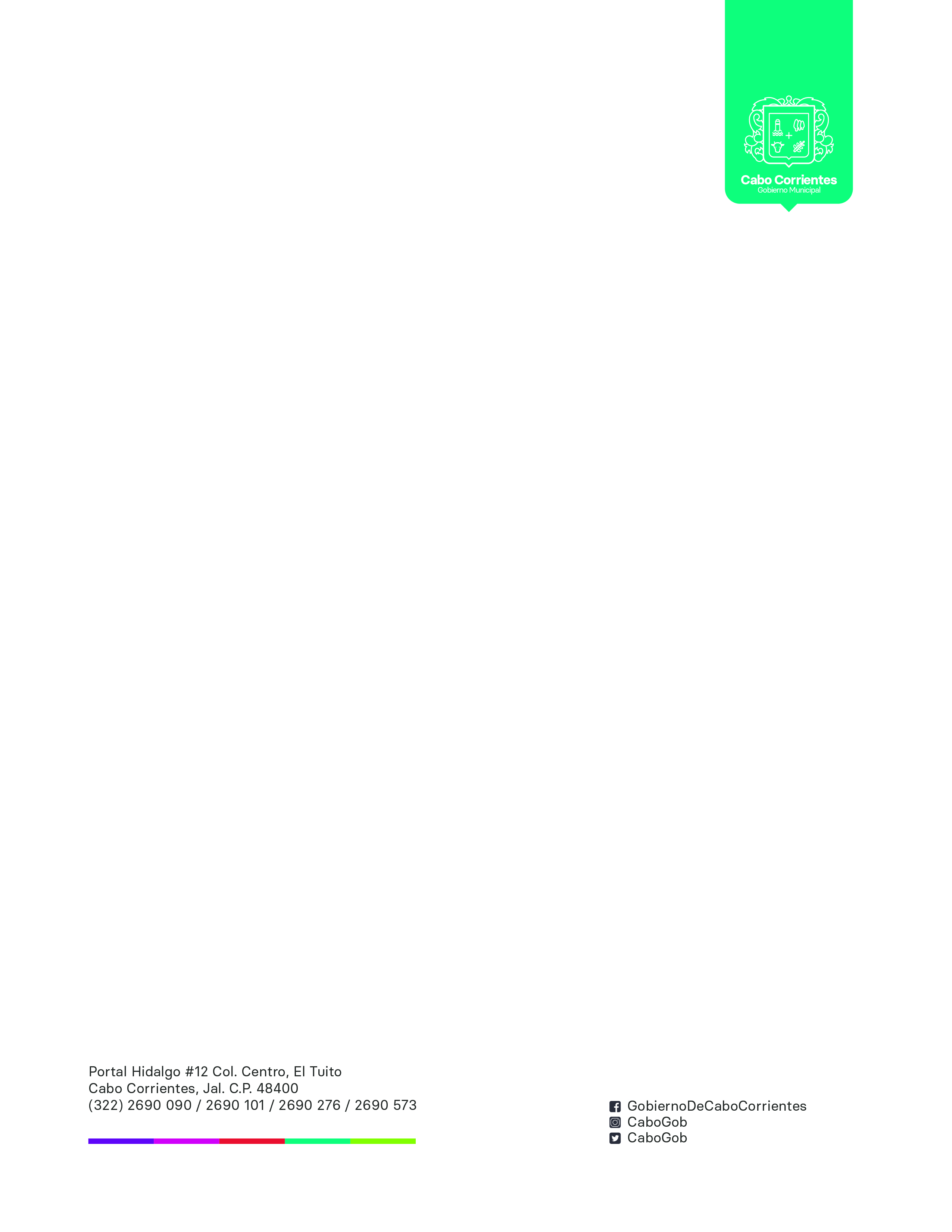 LIC. SANTOS ADRIANA PIÑA BERNALDirectora de la Unidad de Transparencia del  H. Ayuntamiento de Cabo Corrientes, Jal. Administración 2018-2021P R E S E N T E: 	El que suscribe Lic. Juan Diego Campos Rodríguez, Síndico Municipal, con el gusto de saludarle, aprovecho la ocasión para informarle que  el Municipio no  ha generado ningún arrendamiento de bienes inmuebles, correspondiente a los meses de Enero a Junio de 2019.Lo anterior con motivo de generar la actualización de la página transparencia, de conformidad con la ley de Transparencia y Acceso a la información Pública del Estado de Jalisco y sus Municipios. Sin otro particular me despido, no sin antes reiterarle un cordial saludo.  	A T E N T A M E N T E              “2019, AÑO DE LA IGUALDAD DE GENERO EN JALISCO”.      El Tuito, Municipio de Cabo Corrientes, Jalisco a 16 de Julio del 2019. ______________________________________________LIC. JUAN DIEGO CAMPOS RODRIGUEZ  Síndico Municipal del H. Ayuntamiento Constitucional de Cabo Corrientes Jalisco.Administración 2018-2021C.c.p. Archivo